Základní škola Zdeny Kaprálové a Mateřská škola Vrbátky, příspěvková organizace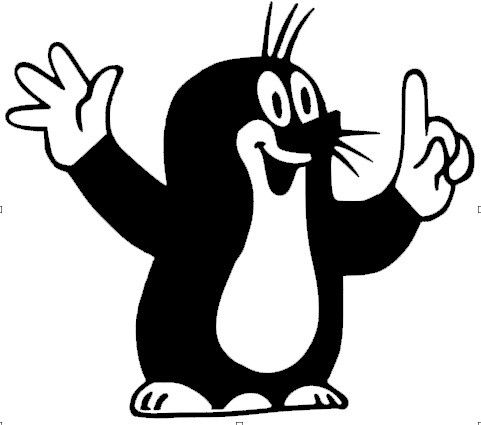 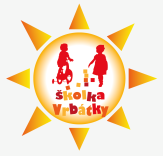 AKCE Duben 20226. 4. Zápis do 1. třídy -  ZŠ Dubany (dle časového rozpisu)Jarní tvořivé dílničky (Velikonoce) 11. 4. Hudební představení Marek Soldán „Abeceda“ (9:00 Berušky + Štětovice, 10:00 Sluníčka + Dubany)12. 4. Hledání velikonočního zajíčka – Naučná stezka Hloučela Prostějov – BUS (8:20 Štětovice, 8:30 Vrbátky, 8:40 Dubany)20.4. Dopravní výchova Prostějov – předškoláci – BUS 8:25 Návštěva Zlaté Farmy Štětovice25. 4.  - 28. 4. Rej čarodějnic + opékání špekáčků 28. 4. Den otevřených dveří v MŠ Vrbátky, Dubany, Štětovice (14:00 – 16:00)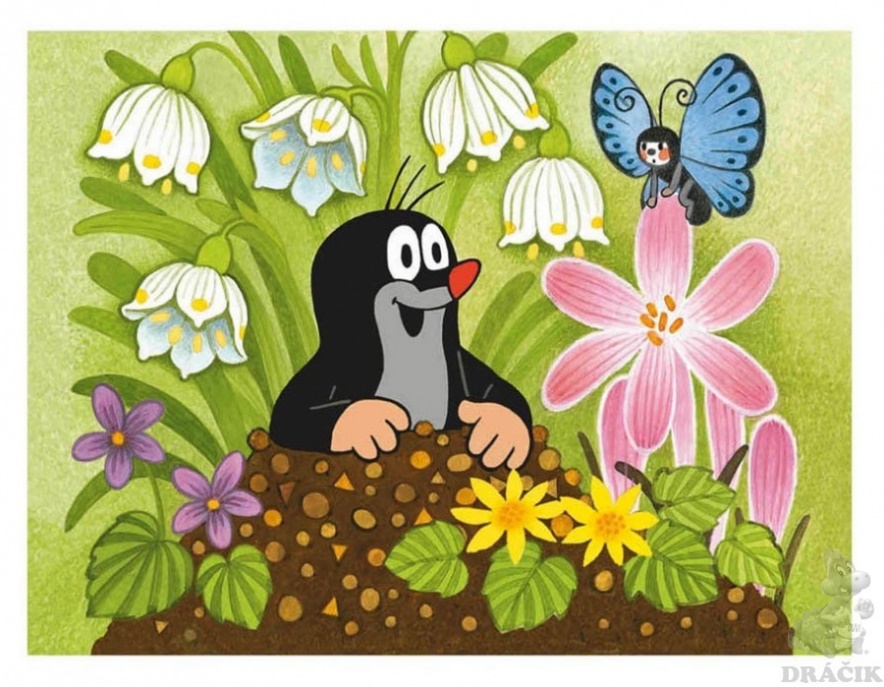 